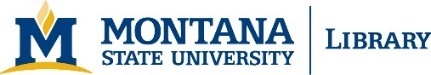 Schedule a Library ConsultationMake an Appointment OnlineResearch ConsultationsWe can help you with all parts of the research process, from narrowing your topic and starting your research, to evaluating and citing your sources.  Not finding what you need: make an appointment! Go to the library website lib.montana.eduClick Ask the Library. Click Schedule an Appointment.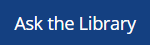 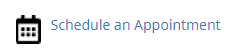 Choose a date and time, or select a specific Librarian to work with.Tell us about your topic or project. 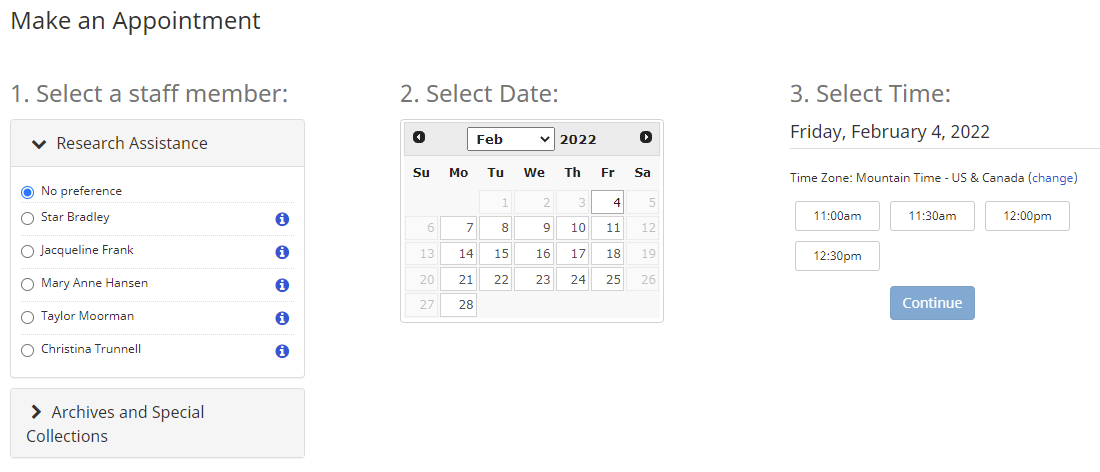 Archives and Special Collections ConsultationsWe offer research help on using primary sources, archives, and special collections.  Follow steps 1-3 aboveClick the section for Archives and Special CollectionsChoose a date and time, or select a specific person to work with. 